                        BON DE PRE-RESERVATION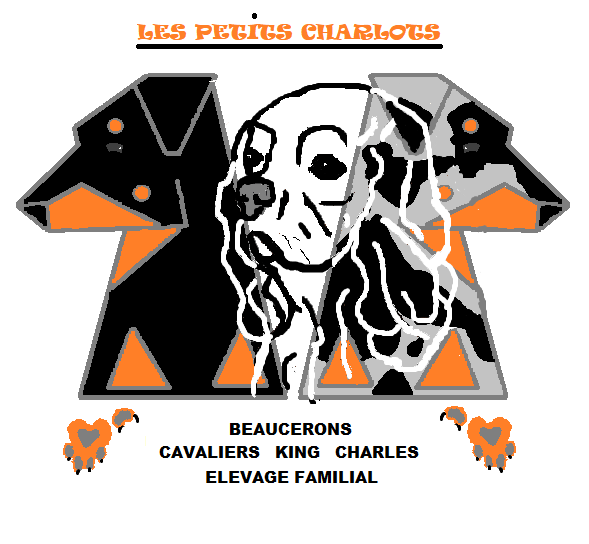 (à nous retourner par mail : petits.charlots@orange.fr, ou par courrier : Elevage des Petits Charlots, Myriam Vionnet, la Vaysse, 12170 Réquista)                    Date et conditions du premier contact :Nom : Prénom : Adresse postale : Téléphone 1 :Téléphone 2 :Adresse mail :Nom et tel du vétérinaire qui suivra le chiot :Serait intéressé par un chiot de l’élevage des Petits Charlots :Caractéristiques :Nom :Sexe :Couleur :Mère :Il a été convenu après la naissance de la portée :           O     impossibilité de fournirLa renonciation                             O           cause :Le report de la demande             O           modalités :La confirmation de réservation  O         Reçu pour cette réservation un chèque de 350 eurosN° _______________, à encaisser le __________   O